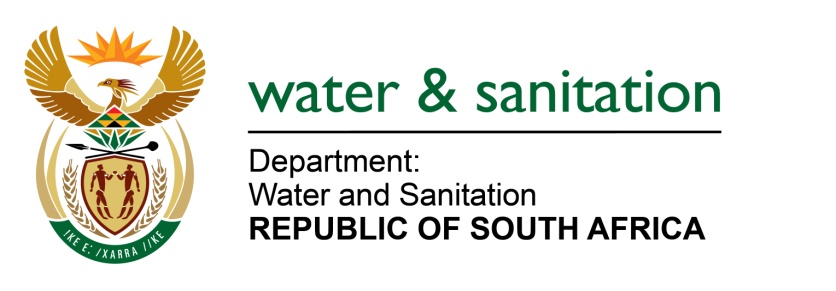 NATIONAL ASSEMBLYFOR WRITTEN REPLYQUESTION NO 4226DATE OF PUBLICATION IN INTERNAL QUESTION PAPER:  30 NOVEMBER 2015(INTERNAL QUESTION PAPER NO. 51)4226.	Ms T E Baker (DA) to ask the Minister of Water and Sanitation:What is the supply and demand ratio for each municipality that is supplied with water by each water board in each province?						NW5103E---00O00---REPLY:	Refer below for the supply and demand ration for each municipality supplied by each 	water board. ---00O00---Water BoardMunicipalitySupply and Demand RatioAmatola WaterAmathole District Municipality6.49%Amatola WaterBuffalo City Metropolitan Municipality6.28%Amatola WaterNdlambe6.22%Bloem WaterMangaungMetropolitan Municipality91%Bloem WaterNaledi Local Municipality2%Bloem WaterKopanong Local Municipality6%Bloem WaterMantsopa Local Municipality1%Lepelle Northern WaterPolokwane Municipality 1:1,4%Lepelle Northern WaterMogalakwena Municipality 1:1,09%Lepelle Northern WaterBa-Phalaborwa Municipality 1,41:1%Lepelle Northern WaterGreater Letaba Municipality 1: 1,7%Lepelle Northern WaterGreater Tzaneen Municipality 1:1,3%Lepelle Northern WaterElias Motswaledi/Fetakgomo/Makhuduthamaga municipalities1,1:1%Lepelle Northern WaterTubatse Municipality 1:1,75%Lepelle Northern WaterEphraim Mogale Municipality 1:0,85%Magalies WaterBela-Bela Local Municipality81%Magalies WaterCity of Tshwane Metro44%Magalies WaterModimolleLocal Municipality93%Magalies WaterMoses Kotane Local Municipality132%Magalies WaterRustenburg Local Municipality135%Magalies WaterThabazimbi Local Municipality126%Mhlathuze WaterCity of uMhlathuze1:1%Mhlathuze WaterUThungulu 0,1:1%Overberg WaterThe Municipalities supplied are Theewaterskloof and Hessequa in the Western Cape. % cannot be provided per Municipality as the water schemes do not only provide to Municipalities, but also for agricultural customers. Below are schemesOverberg WaterDuivenhoks63.96%Overberg WaterRuensveld East44.21%Overberg WaterRuensveld West61.11%Rand WaterJohannesburg Water1,784%Rand WaterEkurhuleni1,185%Rand WaterCity Of Tshwane Metropolitan Municipality864%Rand WaterEmfuleni301%Rand WaterMogale City Municipality96%Rand WaterMetsimaholo Local Municipality58%Rand WaterRustenburg Municipality113%Rand WaterGovan Mbeki Municipality77%Rand WaterMidvaal32%Rand WaterMerafong88%Rand WaterRandfontein Municipality32%Rand WaterWestonaria Local Municipality51%Rand WaterLesedi Local Municipality22%Rand WaterNgwathe Local Municipality - Heilbron Town   Council8%Rand WaterDelmas Local Municipality17%Rand WaterRoyal Bafokeng Nation20%Rand WaterMadibeng Local Municipality12%Rand WaterThembisile Local Municipality39%Sedibeng Water Free StateMatjhabeng1,79%Sedibeng Water Free StateNala1,79%Sedibeng Water Free StateMaquassi Hills1,79%Sedibeng Water Northern CapeDikgatlong LM1,3%Sedibeng Water Northern CapeTsantsabane LM1,3%Sedibeng Water Northern CapeGamagara LM1,3%Sedibeng Water Northern CapeJoe Morolong LM1,4%Sedibeng Water Northern CapeNamaKhoi LM1,3%Sedibeng Water Northern CapeKhai Ma LM1,5%Sedibeng Water North West Ngaka Modiri Molema District MunicipalityMahikeng1,10%Sedibeng Water North West Ngaka Modiri Molema District MunicipalityDitsobotla1,16%Sedibeng Water North West Ngaka Modiri Molema District MunicipalityRamotshereMoiloa1,13%Umgeni WatereThekwini Municipality99%Umgeni WaterMsunduzi Municipality100%Umgeni WateruMgungundlovu District Municipality89%Umgeni WateriLembe District Municipality8%Umgeni WateruGu District Municipality100%Umgeni WaterHarry Gwala District Municipality89%